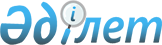 "О предоставлении единовременной социальной помощи врачам, прибывающим на постоянную работу в район имени Габита Мусрепова"
					
			Утративший силу
			
			
		
					Постановление акимата района имени Габита Мусрепова Северо-Казахстанской области от 14 ноября 2008 года N 319. Зарегистрировано Управлением юстиции района имени Габита Мусрепова Северо-Казахстанской области 1 декабря 2008 года N 13-5-85. Утратило силу постановлением акимата района имени Габита Мусрепова Северо-Казахстанской области от 17 февраля 2021 года № 34
      Сноска. Утратило силу постановлением акимата района имени Габита Мусрепова Северо-Казахстанской области от 17.02.2021 № 34 (вводится в действие по истечении десяти календарных дней после дня его первого официального опубликования).
      В соответствии с подпунктом 14) пункта 1 статьи 31 Закона Республики Казахстан от 23 января 2001 года № 148 "О местном государственном управлении в Республике Казахстан", акимат районаПОСТАНОВЛЯЕТ:
      1. Предоставить единовременную социальную помощь врачам, имеющим высшее медицинское образование в размере по 200 000 (двести тысяч) тенге, по программе 451-007-000, прибывающим на постоянную работу в район имени Габита Мусрепова.
      2. Для получения единовременной социальной помощи врачи
      предоставляют в государственное учреждение "Отдел занятости и социальных программ района имени Габита Мусрепова"
      (далее-уполномоченный орган) по месту жительства следующие документы:
      1) заявление установленной формы;
      2) копию документа, удостоверяющего личность;
      3) копию документа об образовании;
      4) копию договора;
      5) для выпускников медицинских высших учебных заведений копию направления;
      6) справку с места работы;
      7) справку с места жительства.
      Документы, необходимые для получения единовременной социальной помощи, представляются в подлинниках и в копиях для сверки, после чего подлинники документов возвращаются заявителю.
      Работники уполномоченного органа заверяют копии документов, регистрируют заявление с прилагаемыми документами в журнале регистрации.
      Уполномоченный орган формирует дело и принимает решение о назначении единовременной социальной помощи либо об отказе в ней.
      Социальная помощь назначается единовременно, независимо от иных видов помощи.
      Уполномоченный орган формирует списки-ведомости на выплату единовременной социальной помощи в двух экземплярах.
      Выплата единовременной социальной помощи осуществляется через филиалы банков второго уровня, имеющих лицензию Народного Банка Республики Казахстан и районный узел почтовой связи района имени Габита Мусрепова акционерного общества "Казпочта", имеющего лицензию Агентства Республики Казахстан по регулированию и надзору финансового рынка и финансовой организации, путем зачисления на лицевые счета граждан.
      Банки второго уровня или районный узел почтовой связи района имени Габита Мусрепова акционерного общества "Казпочта" на основании договора зачисляет на лицевые счета получателей.
      Выплата единовременной социальной помощи производится из средств местного бюджета по бюджетной программе 451-007-000 "Социальная помощь отдельным категориям нуждающихся граждан по решению местных представительных органов".
      3. Государственному учреждению "Отдел финансов района имени Габита Мусрепова" обеспечить финансирование социальной помощи в пределах ассигнований утвержденных бюджетом по программе 451-007-000.
      4. Контроль за исполнением настоящего постановления возложить на Тайшабаеву Алтыншаш Жулдузбековну, заместителя акима района.
      5. Настоящее постановление вводится в действие по истечении десяти календарных дней после дня его первого официального опубликования.
					© 2012. РГП на ПХВ «Институт законодательства и правовой информации Республики Казахстан» Министерства юстиции Республики Казахстан
				
      Аким района

М. Тасмаганбетов
